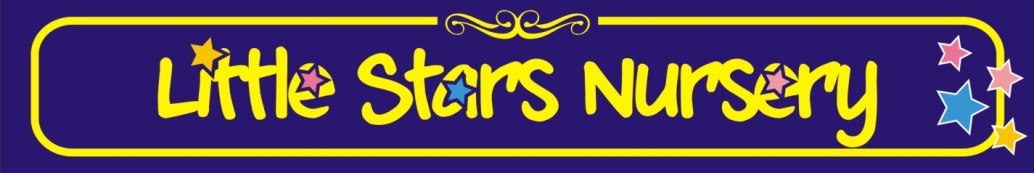 From the Nursery Manager                                                                                              Little Stars NurseryMiss Katarzyna Ziemba                                                                                                      58 Allen roadTelephone: 07572033746/02072544367                                                                       London                       Email: littlestars2012@yahoo.co.uk                                                                                N16 8RZwww.littlestarsn16.co.ukAPPLICATION FORM FOR REGISTRATION TO LITTLE STARS NURSERYName of Parent/Guardian.....................................................................................................................Address...............................................................................................................................................................................................................................................................Post Code..................................Telephone Number..........................................................Mobile.........................................................Email.....................................................................................................................................................Work Telephone Number.....................................................................................................................Work Address.......................................................................................................................................Name of Parent/Guardian.....................................................................................................................Address...............................................................................................................................................................................................................................................................Post Code..................................Telephone Number..........................................................Mobile.........................................................Email.....................................................................................................................................................Work Telephone Number.....................................................................................................................Work Address.......................................................................................................................................Child's Full Name.................................................................................D.O.B.........................................Address...............................................................................................................................................................................................................................................................Post Code..................................Ethnicity………………………………………………………………………………………………………………………………………………I want to register my child for entry into Little Stars Nursery. I want to book the following sessions subject to availability. I understand that if the requested sessions are fully booked, my child's name will be placed on the waiting list for entry at a later date. I also understand that session fees are liable to an annual increase with effect from September each year.The nursery will confirm in writing the availability of the requested sessions. You will then receive a Nursery Entry form nearer to the time of entry to complete and return to the nursery.I/We understand and agree that fees for sessions pre-booked are payable in advance every month.Fees are payable even if a child is absent due to illness or holidays etc.Full-time placement (5 full days - 52 weeks a year)I/We understand and agree that I must give six weeks' notice in writing if I wish to withdraw my child from Little Stars Nursery. If the notice is not provided on time, the deposit will be lost in lieu of administrative fees and costs towards a replacement.Part-time placement (5 x ½ days – 52 weeks a year)I/We understand and agree that I must give six weeks' notice in writing if I wish to withdraw my child from Little Stars Nursery. If the notice is not provided on time, the deposit will be lost in lieu of administrative fees and costs towards a replacement.I/We understand and agree that if I have secured a place for entry at a later date, I must give six weeks' notice in writing if I no longer require the place or a fee, equal to the placement deposit, will be due in lieu of notice. Signed: _________________________________________(Parent/Guardian)     Date: __________Signed: _________________________________________(Parent/Guardian)     Date: __________In the event of an accident during the Nursery day, every attempt will be made by staff to contact a parent or guardian. If this provides impossible, any immediate treatment which may be required will be given by a member of the team, doctor or local hospital, whichever is the most appropriate.When would you like your child to start attending Little Stars Nursery?__________________________________________________________________________________Is your child eligible for 2-year-old funding? YES / NO                                                                                      (circle correct answer ) All Day 8am to 6pmMornings 8am to  1pmAfternoons 1pm to 6pmMondayTuesdayWednesdayThursdayFriday